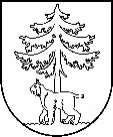 JĒKABPILS PILSĒTAS PAŠVALDĪBAIEPIRKUMU KOMISIJA Reģistrācijas Nr.90000024205Brīvības iela 120, Jēkabpils, LV – 5201Tālrunis 65236777, fakss 65207304, elektroniskais pasts vpa@jekabpils.lvJēkabpilī19.07.2017.  Nr. 1.2.13.1/192Visiem piegādātājiemPar publisko iepirkumu ar identifikācijas nr. JPP 2017/34Jēkabpils pilsētas pašvaldības iepirkuma komisija ir saņēmusi piegādātāja jautājumus par publisko iepirkumu “Projekta “Jēkabpils pilsētas infrastruktūras sasaiste ar TEN-T tīklu” tehniski ekonomiskā pamatojuma izstrāde un projekta “Degradētās teritorijas revitalizācija uzņēmējdarbības attīstībai Jēkabpilī” izmaksu un ieguvumu analīze”, identifikācijas Nr. JPP 2017/34, izskatījusi tos un sniedz atbildi:1.Jautājums:   Iepirkuma nolikuma 8.punktā starp piedāvājumam pievienojamajiem dokumentiem nav norādīts tehniskais piedāvājums. Vai tas nozīmē, ka tehniskais piedāvājums piedāvājumam nav jāpievieno? Vai pietiek ar to, ka pieteikumā (iepirkuma nolikuma 1.pielikums) tiek ietverts apliecinājums, ka tehniskā specifikācija pretendentam ir saprotama un viņš ir gatavs to izpildīt? Atbilde: Tehniskais piedāvājums nav jāpievieno. Piedāvājumā iekļaujamie dokumenti uzskaitīti Nolikuma 8.punktā “Piedāvājumā iekļaujamie dokumenti un to noformējumam izvirzāmās prasības”.2.Jautājums:  Iepirkuma nolikuma 3.pielikuma “Kvalifikācija” 3.punktā norādīts, ka, “lai apliecinātu Pretendenta atbilstību Nolikuma 3.pielikuma KVALIFIKĀCIJA 1. un 2.apakšpunktā noteiktajām prasībām, Pretendents iesniedzot piedāvājumu papildus Tabulā Nr. 3.1. norāda informāciju par līgumiem , kas atbilst iepriekš minētajām prasībām un pievieno ne mazāk kā 1 (vienu) atsauksmi par katru Pretendenta norādītā līguma izpildi, kurā norādīts līguma priekšmeta apraksts un līguma izpildes termiņš”. Nolikuma 3.pielikuma KVALIFIKĀCIJA 2.apakšpunktā ietvertas prasības personāla - vadošā eksperta pieredzei. Vai tas nozīmē, ka pretendentam ir jāiesniedz arī atsauksmes par pretendenta piesaistītā vadošā eksperta pieredzes aprakstā sniegtajiem pakalpojumiem, t.i. atsauksmes, kurās norādīts, ka šis pretendenta piedāvātais vadošais eksperts ir sniedzis konkrēto pakalpojumu? Ja tā, tad vēršam uzmanību, ka Iepirkumu uzraudzības birojs attiecībā uz atsauksmju pieprasīšanu par pretendenta piesaistītajiem speciālistiem ir norādījis, ka, tā kā parasti pasūtītāji atsauksmi izsniedz par paša pretendenta darbību kopumā, neizdalot atsevišķi iesaistītā personāla veikuma kvalitāti, pasūtītājam nav pamata pieprasīt atsauksmes par konkrētu speciālistu. (Pieejams: https://www.iub.gov.lv/sites/default/files/upload/Biezak_konstat_kludas-072017.pdf) Atbilde: Iepirkuma nolikuma 3.pielikuma “Kvalifikācija” 3.1.tabulā (t.sk., ailēs, kas seko ailei ar atzīmi “Vadošais eksperts (Iepirkuma priekšmeta 1.daļa)” norādāma informācija par Pretendenta izpildītiem līgumiem, kas atbilst minētā pielikuma 2.1.apakšpunktā izvirzītajām prasībām, proti, līgumiem, kuru izpildē piedalījies Pretendenta piedāvājumā norādītais vadošais eksperts. Tādejādi, Pasūtītāja ieskatā, kvalifikācijas prasības, t.sk., prasība pievienot ne mazāk kā 1 (vienu) atsauksmi par katru Pretendenta norādītā līguma izpildi, nav attiecināma uz atsauksmju pieprasīšanu par pretendenta piesaistītajiem speciālistiem. Komisijas priekšsēdētājas vietnieks							A.KozlovskisStankevica  65207309